DEBI PRASAD NANDAMobile: +919568714111 ~ E-Mail: debip@rediffmail.com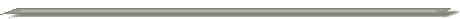 Automotive Manufacturing, Logistics & Supply, Store Management professional, currently Deputy Manager at Varroc Engineering, PantnagarPROFESSIONAL SYNOPSISB.Com and Diploma in Materials Management from INDIAN INSTITUTE OF MATERIALS MANAGEMENT, BANGALORE with 15.7 years of experience in Logistics & Supply, Store and Team Management.Currently associated with VARROC ENGINEERING PVT. LTD., at Pantnagar location as Deputy Manager (Store & Dispatch). Varroc group is an emerging global automotive component manufacturer and supplier of exterior lighting systems, powertrains, electricals-electronics, body and chassis parts to leading passenger car and motorcycle segments worldwideSCHOLASTICS1998 B. Com(Commerce) from P.N. College, Khurda under Utkal University, Bhubaneswar (Odisa)2002 Diploma in Materials Management from Indian Institute of Materials Management, BangaloreTRAININGS UNDERTAKENTraining taken for ISO/TS16949:2009Training taken for SAP (MM,SD,PP Module)EMPLOYMENT DETAILSSince March’02 to Feb’03	Swami Marine Products Pvt. Ltd., Bhubaneswar				OfficerSince March’03 to Nov’09	SHV Energy Pvt. Ltd. (Super Gas), Haridwar									Commercial OfficerPreview of Company:SHV India is a 100% subsidiary of World’s Largest LPG Company SHV Energy N.V., a Dutch Multinational Company. SHV operates in India under the brand name SUPER Gas. SHV is a private LPG provider for segments including Industrial, Commercial, Domestic and Auto LPG.ROLES/RESPONSIBILITIES Overall responsible for Commercial, Logistics & Store Management:Mainly responsible for:Receipt of incoming goodsCheck for Damage/shortage and prepare reportArrange for inspection Storage and preservationIdentification of all materials storedMaterials handlingPackagingIssue and dispatchStores accountingInventory controlStock-takingReceiving materials as per PO, verify delivery documents, shortage, verify bills etc.Preparation of Daily dispatch report, stock report and preparation of various report in SAP i.e., MM,SD & PP modulePrimary and secondary transportation planning, clubbing load to maximize the vehicle utilization, freight analyses, processing of bills, negotiate transportation rates or services, optimization of fright cost etcSales tax, central excise return file, issue and record of statuary form etc.Since Dec’09 to Jun’17	FCC CLUTCH INDIA PVT. LTD., HARIDWAR									Deputy Manager (PPC & Dispatch)Preview of Company:	FCC CLUTCH INDIA PVT. LTD. is a company owned by F.C.C.CO. LTD, Japan.FCC CLUTCH INDIA PVT. LTD. is in manufacturing & supplying of automobile clutch assembly to O.E.M's of two wheelers, three wheelers and four wheelers. ROLES/RESPONSIBILITIESOverall responsible for Planning, Logistics & Supply and Store management:Mainly responsible for:Responsible for arrange daily, monthly customer delivery schedule from OEM’sResponsible to prepare day wise, monthly model wise delivery plan as per plant capacity and mail to production and materials departmentResponsible for prepare monthly requirement or schedule for Castings parts, BOP(s) and OSP Parts for inter unit material transfer, purchase from vendor and customer as per customer delivery planCo-ordination with production and other department as well as customer for ECN /IPP Tag implementation and preparation of indication sheetResponsible to received customer PO from sales & Marketing department and arrange approval from customer, implementation of revised price in SAP, Coordinate to prepare supplementary bills time to time for amend PO received from OEMResponsible for Warehouse ManagementResponsible for dispatch planningResponsible to maintain finished goods as per super market StockCoordinate of Physical Stock Taking of all Finished goods on daily and monthly basisResponsible for develop of various packaging standard and packaging , freight cost calculation for finished goods, semi-finished goods, new part Responsible for bins & trolley management Responsible to handle commercial taxes (CST/ VAT/ EXCISE), to prepare Despatch advice, excise billing / commercial invoice etc. Responsible for GST implementation, in line with all SCP i.e., tier-1, tier-2 vendor etc.Responsible to arrange dispatch to customer as per schedule in e-Material Flow (JIT) system& customer business portal, ensure on time delivery of the material to the customer in safe condition within budgetResponsible for prepare PPT including monthly analysis of window time adherence%, Schedule quantity adherence% w.r.t. plan, KPI, analyses of failure Responsible for freight management, Transport agreement, freight PO, freight bill process, monitoring of vehicle utilization, weight matrix & implementation of vehicle monitoring sheet, safety & training to vehicle staff & dispatch operators etc.Managing incoming and outgoing material as per the laid down procedures in store & Dispatch.Update all documents in SAP within prescribed time, generation of various MIS related with store & Dispatch function i.e., Daily Dispatch Report, Daily Stock Report, WIP reports & Finished   Goods Report etc.Managing daily stock monitoring according schedule as requirements for Store & Dispatch.Upkeep of records as per ISO/TS 16949 internal audit requirement.Ensure timely issue of components of required quantity to ensure uninterrupted production.Review of component availability and coverage plans for critical items.Review of material shortage / excess.Inter- department co-ordination (ppc, purchase, production )Material receiving, stacking / storage & Supply on production line.Responsible for maintaining 100% FIFO for components.Periodic inventory count.Training and educating store & Dispatch team members in their day to day operation activity (5 s, safety, material handling, loading/unloading)Data Management- Compilation of the various reports as per the requirement of the management.A class material inventory count with ageing.Material short/excess receive from vendor.Material rejection (inspection, line)Inventory count phy vs. system.Slow/ dead parts review with ageing.Timely packaging of spare parts (s.p.d) as per schedule plan given by customer.Budget plan actual and % adherence monitoringAlso handling Cost saving projects, 3M, KAIZEN, Continual improvements etcSince Jul’17 to till date	VARROC ENGINEERING PVT. LTD., PANTNAGAR								Deputy Manager (Store & Dispatch)Preview of Company:	Varroc group is an emerging global automotive component manufacturer and supplier of exterior lighting systems, powertrains, electricals-electronics, body and chassis parts to leading passenger car and motorcycle segments. ROLES/RESPONSIBILITIESOverall responsible and HOD for Store and Dispatch:Mainly responsible for:Overall Responsible for daily inwarding of BOP, RM, CHEMICAL, PAINTS ETC Responsible for timely manage of vehicle inwarding, GRN postingResponsible for monitoring of daily PIV for all Electrical, Metallic, Polymer storeResponsible for manage issue of BOP, RM, CHEMICAL, PIANTS etc. in time as per reservation received from production to avoid any line losses      Responsible for prepare Slow moving, Non Moving BI reports and discuss with PPC to liquidate the    above.      Responsible for monitoring of RGP pending, GRN pending etc      Responsible for self-life monitoring for Chemical, Paint items etc as per MSDS report and  as per customer requirement       Responsible for clearing of vendor rejection as per batch blocked stock in all three store      Responsible for scrap disposal time to time, hazardous, non-hazardous, assets items from plant      Responsible for manage Zone team leader daily 5s activity etc.       Responsible of daily dispatch planning as per customer schedule      Responsible to manage dispatch team to manage daily average 512 Nos of invoicing      Responsible to manage all OEM’s dispatch on time including SPD, AMD      Responsible for packing material arrange on time, discuss with customer      Responsible bin and trolley management       Responsible for preparation management data for incentive variable data for workers       Responsible for audit of 5’s , ISO/ TS 16949:2009, TPM, ISO/ OHSAS etc. activity Notable Initiatives & Achievements Worked on continual improvements for improvement in packing standard and achieved target to enhance bins life & add cost saving to company Worked on continual improvements for safety of transportation material and achieved target to implement safety measures in vehicle to protect fall down of material from vehicle                                                                          TECHNICAL PURVIEWConversant with MS-Word, MS-Excel & MS-PowerPointFull hands on SAP for SD, MM & PP modulesPROJECTS BRIEFCategory	: e-Material Flow systemTitle	: Working with Hero MotoCorp Limited on implementation and development part of e-Material Flow system (JIT) as a project leaderBEYOND ACADEMICSActive participation in drawing competition at school level and won prize in drawing competition.  Participated actively in sports such as Table tennis, participated in state and national level event.                                                                          PERSONAL MINUTIAEDate of Birth		: 13th April, 1976Permanent Address	: S/o Choudhury Samarendra Nanda, Talamali Sahi, distt. –Puri (ODISA) 752002Present Address		: M-2-C, Phase II, Shivlok Colony, Haridwar (Uttrakhand) 249403Language Known	: English, Hindi and Oriya.Passport status		: Passport availableMarital status		: Married